CATAMOUNT CENTER SITE POLICIESWe are so glad you have chosen to come to the Catamount Center. We hope you have a transformative experience during your stay and leave with extraordinary memories of your connection with nature. The policies listed below are written to enhance your safety, foster respect for others, and of course, the natural world. Please help us promote the Catamount Center mission to “Inspire Ecological Stewardship” during you stay in this extraordinary place!  1) Catamount is a heavily forested area subject to drought cycles. As such, no fires are allowed on property without permission by Site Director or Executive Director. When campfires are allowed, they will only be in the central designated campfire ring (by tipi). No campfire will be left unattended. Campfires will be extinguished completely after use. 2) To promote health and safety, we are a smoke-free campus. Smoking, vaping, or e-products of any sort is prohibited in all buildings and throughout the campus. If smoking is necessary for religious or spiritual purposes, arrangements may be made with Executive Director in advance. 3) Lit candles, camping stoves, and other potential fire hazards are prohibited, especially in dorm rooms, unless designated by leaders for training purposes. 4) Drinking alcohol by anyone under the age of 21 is prohibited. Moderate drinking of alcohol is allowed but discouraged by visitors over the age of 21. 5) Due to insurance restrictions, paddling and swimming in lakes is only allowed when a certified lifeguard is on duty. Fishing is catch and release only.6) Please be aware of all hazards and personal safety when on Catamount Center property. Hazards are not limited to but include: lightning, high elevation sickness, wildlife encounters, dehydration, and falling trees. 7) Please use a buddy system or let someone know where you will be if heading out on a longer walk. Become knowledge of our trail system with a map that we can provide. Watch your footing.  Stay on designated trails. Please stay hydrated with 2 quarts of water per day!  Use sunscreen!8) No drinking of water from streams or lakes.9) Close doors when you are exiting any building. Turn off lights when you are the last person exiting any building.10) Due to wild animals (especially bears), no food is allowed at any time in any building or vehicle except in our dining hall (Limber Hall,) and our library in Aspen Lodge. 11) Each building has a land line with posted medical and emergency information. Our Site Director Jared Thomas and his wife Julia live on site with their son Jaxon. Jared can be reached in the Caretaker’s House or at 719-687-0929. Please contact Jared if you have any questions about the Center.  12) Catamount Center follows “Leave No Trace” principles. Please help by picking up any trash you notice.   13) Only toilet paper in septic system.  14) Quiet hours before 8AM and after 10PM.15) All participants or their legal guardians (if under 18) must sign liability waivers and take part in a 30-minute orientation at start of any program.16) Cell phone signals are usually sufficient from Aspen deck and few other hot spots. 17) Anyone not following policies will be given a warning. After three warnings, or egregious violation of any policy, they may be asked to leave.18) Climbing on any buildings, including roofs, is prohibited.19) Additional policies relating specifically to safety during the COVID pandemic will be distributed separately.THANK YOU FOR YOUR UNDERSTANDING.WE HOPE YOU ENJOY YOURSELVES!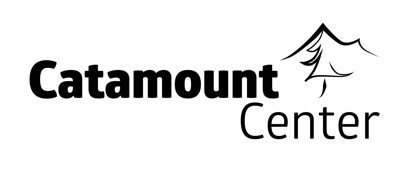     …for Environmental Science & EducationGeneral Liability: Although The Catamount Center has done everything possible to ensure that our participants have a safe and enjoyable experience; we wish to inform you that there are inherent risks involved with participating in our programs and spending time within our facilities. During activities in natural areas, including our mountain campus at an altitude of 9,600 feet, participants will be exposed to situations that can cause accidental injury, illness, or in extreme cases, death. We do not want to reduce your enthusiasm for our programs, but we want you to be aware, in advance, of the possible risks. We do not allow sledding, tubing or snowboarding on our mountain campus.Acknowledgment of Risk: I certify that I have read the above statement regarding the possible risks. Therefore, I assume full responsibility for myself and/or participating family members in the case of bodily injury, death, or loss of personal property and expenses thereof, as a result of our participation. I further certify that myself and/or participating family members are in good physical condition and able to undertake this program.I agree to indemnify and hold harmless The Catamount Center, their agents, and employees from all claims, damages, losses, injuries and expenses arising out of, or resulting from, my and/or participating family members’ participation in any activity with The Catamount Center that are a result of my/our negligence or accident. I further agree to release, acquit, and covenant not to sue The Catamount Center, their agents, employees or contractors for any and all actions, causes of action claims, or damages as well as damages in law, or remedies in equity of whatever kind resulting from my/our negligence.I, of my own free will understand and acknowledge the risks and liability for myself and/or any participating family members on this date, ________________ and for all subsequent programs at The Catamount Center.Signature: _________________________________________________________________________Full Name of Participant:______________________ ______________________________________(If signing for a minor, you must be the legal parent/guardian)Primary Address: ___________________________City, State, Zip ___________________________Primary Phone: _____________________Email: _________________________________________Emergency Contact Name: ___________________ Relationship: __________________________Emergency Contact Telephone Number (if different from yours): _____________________________________Does participant have medical, physical limitations or allergies that should be brought to our attention? (Y) (N) If so, please explain ________________________________________________________________________________________________________________________________________________________________________________________________________________________________________________________________________________________________________________________________________________________________________________________________________________________________________________________________________________________________________________________________________________________________________________________________________________________________________________________________________________________________ Photo Release: In exchange for consideration received, I hereby give permission to The Catamount Center to use my name and/or participating family member’s name and photographic likenesses in all forms and media for advertising, trade, and any other lawful purposes. Print Name: ____________________________ Signature: _________________________________